                    T.C. AYANCIK BELEDİYESİ MECLİS KARARI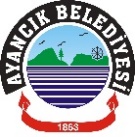 KARAR - 58-  Ayancık Belediye Meclisi Plan ve Bütçe Komisyonumuz tarafından da incelenen ve ekte tarifeleri ayrı ayrı yer alan;  2464 Sayılı Belediye Gelirleri Yasasının 97.maddesine göre; Belediyeler bu kanunda vergi,  harç veya katılma payı konusu yapılmayan, Belediyenin yetki ve sorumluluk alanına giren işlerle ve ilgililerin  isteğine bağlı olarak ifa edilecek her türlü hizmet için hazırlanmış bulunan  Ayancık Belediye Başkanlığı 2022 Yılı Ücretler Tarifesi, Liman İskele Tarifesi üzerinden 01.01.2023 tarihinden itibaren uygulanmak üzere  % 40 artış yapılmasına, Vergi ve Harçlar Tarifesine ise Bakanlar Kurulunca yeni bir karar yayınlanıncaya kadar ücret artışı yapılmamasına, Ücretler Tarifesinin; 25.Maddesi “Pazar yeri tezgahı ile köylü tezgahı açanlara ücret artışı yapılmamasına, ” 40.Maddesindeki resmi kurumlara mesken tarifesinin % 50 fazlası uygulanmasına, Ücretler Tarifesinin 31. Maddesinde Taksi-Dolmuş ücret kısmında yeni bir satır olarak tarifeye  “ Köprübaşı-Son Durak ( Öğrenci ) ücreti olarak 4,00.TL ücret “ olarak yürürlüğe konulmasına dair aşağıda tablolar da gösterildiği üzere :./..2023 YILI LİMAN VE İSKELE ÜCRETLER TARİFESİ2023 YILI ÜCRETLER TARİFESİ2023 YILI VERGİ VE HARÇLAR TARİFESİİLAN VE REKLAM VERGİSİEĞLENCE VERGİSİ(Biletle girilmesi zorunlu olmayan eğlence yerlerinde)C) İŞGAL HARCID) İŞYERİ AÇMA İZNİ HARCIE) TATİL GÜNLERİNDE ÇALIŞMA RUHSATI HARCI5393 Sayılı Belediye Kanunun 18. Maddesinin f bendi gereği oybirliği ile karar verilmiştir.Hayrettin KAYA 		  Fatma ÜSTÜN  	               Hakan Aycan ALTINTAŞ  Belediye Başkanı 		  Katip Üye		               Katip Üye                    T.C. AYANCIK BELEDİYESİ MECLİS KARARIKARAR -  59 – Ayancık İlçemiz Cevizli Mahallesi 114 Ada 4 nolu parsel imar planında “ Konut Alanı “ içinde yer almakta, toplam yüzölçümü 330.87 m2’dir. Söz konusu parselin 170.95 m2 ‘i Belediyemize olup, 114 Ada 4 Nolu parselde Belediye Başkanlığımızın hissesi düşüldükten sonra geriye kalan 159.92 m2 ‘lik hissenin 5393 sayılı Belediye Kanununun 15 ve 18. Maddeleri kapsamında söz konusu hissedarlardan  Kıymet Taktirinin 2942 sayılı Kamulaştırma Kanunu hükümleri doğrultusunda değer tespitinin yapılarak, belirlenecek bedel üzerinden doğrudan satın alım işleminin diğer hissedarlardan  yapılmasına, bu hususta gerekli işlemlerin yapılması ve sonuçlandırılması için Belediye Başkanı Hayrettin KAYA ‘ya ve  Belediye Encümenine yetki verilmesine  oybirliği ile karar verildi. Hayrettin KAYA 		    Fatma ÜSTÜN  	       Hakan Aycan ALTINTAŞ  Belediye Başkanı 		    Katip Üye		       Katip ÜyeKarar Tarihi05.10.2022	05.10.2022	Karar No   58Belediye Meclisini Teşkil Edenlerin Adı ve Soyadı BİRLEŞİM: 1OTURUM:1DÖNEM: Ekim 2022 Belediye Meclisini Teşkil Edenlerin Adı ve Soyadı BİRLEŞİM: 1OTURUM:1DÖNEM: Ekim 2022  Meclis ve Belediye Başkanı: Hayrettin KAYA        Katip Üyeler :  Fatma ÜSTÜN   -  Hakan Aycan ALTINTAŞ Meclis ve Belediye Başkanı: Hayrettin KAYA        Katip Üyeler :  Fatma ÜSTÜN   -  Hakan Aycan ALTINTAŞ Meclis ve Belediye Başkanı: Hayrettin KAYA        Katip Üyeler :  Fatma ÜSTÜN   -  Hakan Aycan ALTINTAŞBelediye Meclisini Teşkil Edenlerin Adı ve Soyadı BİRLEŞİM: 1OTURUM:1DÖNEM: Ekim 2022 Belediye Meclisini Teşkil Edenlerin Adı ve Soyadı BİRLEŞİM: 1OTURUM:1DÖNEM: Ekim 2022 OTURUMA KATILANLAR: Necati SÖNMEZ-  Seyfi ÖZER- Ramazan YILDIZ -   Mustafa Aybars YAVUZ – İhsan EKMEKÇİ  -  Muhammet AĞAN- OTURUMA KATILAMAYANLAR: Ferhat ÜNAL( izinli) –  Cihan ÖZKAYA (izinli) -   Özer YILDIRIM OTURUMA KATILANLAR: Necati SÖNMEZ-  Seyfi ÖZER- Ramazan YILDIZ -   Mustafa Aybars YAVUZ – İhsan EKMEKÇİ  -  Muhammet AĞAN- OTURUMA KATILAMAYANLAR: Ferhat ÜNAL( izinli) –  Cihan ÖZKAYA (izinli) -   Özer YILDIRIM OTURUMA KATILANLAR: Necati SÖNMEZ-  Seyfi ÖZER- Ramazan YILDIZ -   Mustafa Aybars YAVUZ – İhsan EKMEKÇİ  -  Muhammet AĞAN- OTURUMA KATILAMAYANLAR: Ferhat ÜNAL( izinli) –  Cihan ÖZKAYA (izinli) -   Özer YILDIRIM 1( A ) GURUBUNDA OLANLARDAN2023 YILI ÜCRETLERİ TLa-1) Kum-kömür-odun-çimentoa-2) Petrol (varilde-tenekede)-benzin(varilde)-hurda demir-maden-meyve-prinç-taş mermer-yağ-doğal taşa-3) Balık-çelik-çubuk demir-et-inşaat malzemesi-çini-sobaa-4) Fayans-halı makinaları ve aksamı-saç sobaa-5) Av tüfeği ve fişeği-dinamit-elektrik malzemeleri-kamyon-otobüs-motorsiklet-traktör ve otomobil  malzemeleri                            GEMİ BAŞINA 1.100,002( B ) GURUBUNDA OLANLARDAN b-1) Keresteb-2) Direk –TraversGEMİ BAŞINA  1.100,003( C ) GURUBUNDA OLANLAR DANc-1) Küçük hayvan yavrusuc-2) Küçük hayvanc-3) Büyük hayvan yavrusuc-4) Büyük hayvanc-5) Kiremit(1000 adedi)c-6) Tuğla(1000 adedi)GEMİ BAŞINA  1.100,004BALIKÇI TEKNELERİNDEN DOLU 1.100,00BOŞ273,005TROLLERDENDOLU  3.185,00BOŞ1.100,006BOŞ GEMİ YANAŞMA ÜCRETİ GEMİ BAŞINA  2.730,007BELEDİYEYE AİT LİMAN ve BALIKÇI BARINAKLARINDAN KULLANIM ÜCRETİ OLARAK KAYIK BAŞINABÜYÜK KAYIK  910,00KÜÇÜK KAYIK 273,002023 YILI ÜCRETLER TARİFESİ TLİMAR VE ŞEHİRCİLİK MÜDÜRLÜĞÜ-FEN İŞLERİ MÜDÜRLÜĞÜ ÜCRETLERİİMAR VE ŞEHİRCİLİK MÜDÜRLÜĞÜ-FEN İŞLERİ MÜDÜRLÜĞÜ ÜCRETLERİİMAR VE ŞEHİRCİLİK MÜDÜRLÜĞÜ-FEN İŞLERİ MÜDÜRLÜĞÜ ÜCRETLERİ1TİCARET VE SİCİL TASDİKNAMELERİNDEN;TİCARET VE SİCİL TASDİKNAMELERİNDEN;Kooperatif ve şirketlerden1.100,00Diğer ticaretle uğraşanlardan1.100,002İMAR DURUM BELGESİ;İMAR DURUM BELGESİ;Belediyemizden imar durum belgesi talep edenlerden inşaat ve çekme mesafeleri dahil alandan m2 başına ücret alınır.10,003İŞ BİTİRME VE YIKIM BELGESİ;İŞ BİTİRME VE YIKIM BELGESİ;AİŞ BİTİRME BELGESİ;İŞ BİTİRME BELGESİ;Taşeronlardan6.500,00Müteahhitlerden11.000,00BYIKIM BELGESİ;YIKIM BELGESİ;Her ayrı bir kat için2.300,004ASANSÖR TESCİL BELGESİ;ASANSÖR TESCİL BELGESİ;Yapı Kullanım Belgesi alınmadan önce asansörlü bina için verilir.2.750,005YETERLİLİK BELGESİ;YETERLİLİK BELGESİ;Keşif bedelinin % (  3  ) oranında ücret alınır.6YER GÖSRETME BELGESİ;YER GÖSRETME BELGESİ;Keşif bedeli 1.000..- TL’ye kadar işler için550,00Keşif bedeli 5.000..- TL’ye kadar işler için900,00Keşif bedeli 50.000.-TL’ye kadar işler için900,00Keşif bedeli 50.000.-TL’den yukarı işler için1.800,00Ekspertiz Ücreti (Dosya Başına)900,007BELEDİYEYE KAYIT OLAN MÜHENDİS,MİMAR VE SÜRVEYANLIK FENNİ MESULİYET İÇİN;BELEDİYEYE KAYIT OLAN MÜHENDİS,MİMAR VE SÜRVEYANLIK FENNİ MESULİYET İÇİN;Mühendis ve mimarlardan10.000,00Sürveyandan5.200,008VİZELERDEN;VİZELERDEN;Mühendis ve mimarlardan2.000,00Teknikerlerden1.250,009İNŞAAT RUHSATI VERİRKEN;İNŞAAT RUHSATI VERİRKEN;İmar kanunun 15. maddesine göre yeni inşaat ve ilave inşaatlarda umumun gelip geçmesini sağlamak kaydı ile yol ve kaldırımların durumuna göre azami 3 metre tahta perde ile kapatıldıktan sonra emniyet tedbirlerinin alınması kanun gereğidir. Bu perde içinde kalan veya dışındaki yol ve kaldırım alanı inşaat sahibi tarafından inşaat süresince kullanılmaktadır. Bu işgaliye karşılığı olarak inşaatın alanına göre aşağıdaki İŞGAL ÜCRETİ İnşaata başlandığı an ruhsattan önce peşinen alınır.İmar kanunun 15. maddesine göre yeni inşaat ve ilave inşaatlarda umumun gelip geçmesini sağlamak kaydı ile yol ve kaldırımların durumuna göre azami 3 metre tahta perde ile kapatıldıktan sonra emniyet tedbirlerinin alınması kanun gereğidir. Bu perde içinde kalan veya dışındaki yol ve kaldırım alanı inşaat sahibi tarafından inşaat süresince kullanılmaktadır. Bu işgaliye karşılığı olarak inşaatın alanına göre aşağıdaki İŞGAL ÜCRETİ İnşaata başlandığı an ruhsattan önce peşinen alınır.AMESKENLERDEN;MESKENLERDEN;01 m2 - 99 m2’ye kadar14,00100 m2’den  yukarısı14,00BİŞYERLERİNDEN;İŞYERLERİNDEN;m2 başına18,00CBAHÇELİ NİZAM ÇIKMALARDAN;BAHÇELİ NİZAM ÇIKMALARDAN;Kapalı çıkma (m2’si ) (Kapalı çıkmalar tüm katlarda ayrı ayrı hesaplanacak )110,00Açık çıkma (m2’si ) ( Açık çıkmalarda tüm katlar ayrı ayrı hesaplanacak )110,00DBİTİŞİK NİZAM ÇIKMALARDAN;BİTİŞİK NİZAM ÇIKMALARDAN;Kapalı çıkma (m2’si)Kapalı çıkma (m2’si)Öne çıkma  (Kapalı çıkmalar tüm katlarda ayrı ayrı hesaplanacak)100,00Arkaya çıkma (Kapalı çıkmalar tüm katlarda ayrı ayrı hesaplanacak)110,00Açık çıkma (m2’si )Açık çıkma (m2’si )Öne çıkma   (Açık çıkmalar tüm katlarda ayrı ayrı hesaplanacak)110,00Arkaya çıkma (Açık çıkmalar tüm katlarda ayrı ayrı hesaplanacak)110,00EÇATI KATI VEYA ÇEKME KAT;ÇATI KATI VEYA ÇEKME KAT;En az önden 2 metre teras bırakılacaktır. (1 m. yüksekliğe kadar ) (m2x h x 50,00.-TL )110,00NOT: 100 cm den fazla yükseklik için tarife % 50 arttırılır.NOT: 100 cm den fazla yükseklik için tarife % 50 arttırılır.FPROJE TASDİK ÜCRETİ; (Toplam inşaat m2’sinden )PROJE TASDİK ÜCRETİ; (Toplam inşaat m2’sinden )99 m2’ye kadar inşaatın m2’sinden14,0099 m2’yi geçen inşaatın m2’sinden14,00NOT : İnşaat sahibi yolda sebep olduğu tahribatı giderici tamir veya yeniden yapımı sağlamadan veya bedelini Belediyeye yatırmadan iskan ruhsatı verilmez. İskan ruhsatı verilirken bu hususlar ruhsatın eki olarak tutanağa bağlanır.NOT : İnşaat sahibi yolda sebep olduğu tahribatı giderici tamir veya yeniden yapımı sağlamadan veya bedelini Belediyeye yatırmadan iskan ruhsatı verilmez. İskan ruhsatı verilirken bu hususlar ruhsatın eki olarak tutanağa bağlanır.GTOPRAK KAZI ve NAKLİYE YOL ÜCRETİ; ( m3’ünden )TOPRAK KAZI ve NAKLİYE YOL ÜCRETİ; ( m3’ünden )Toprak kazı ve nakliye yol ücreti (inşaat sahibi, inşaattan çıkacak hafriyatı Belediyenin gösterdiği yere dökmek ve dökülen hafriyatı düzeltmek, tarifeye göre ücretini Belediyeye ödemek zorundadır.28,0010APLİKASYON ÜCRETİ;APLİKASYON ÜCRETİ;99 m2’ye kadar olan inşaatlardan1.100,0099 m2’den yukarı olan inşaatlardan1.500,00İmar parselinin arsa üzerine aplikesi1.500,00Kat mülkiyeti(her dairesi için m2’si)12,00Kat irtifası (her dairesi için m2’ si)12,0011YOL KIRMA ÜCRETİ;YOL KIRMA ÜCRETİ;ABELEDİYEMİZDEN İZİN ALINARAK YOLLARDA YAPILAN KAZILARDA;BELEDİYEMİZDEN İZİN ALINARAK YOLLARDA YAPILAN KAZILARDA;Asfalt yolun 1 m2’sinden1.500,00Beton yolun 1 m2’sinden1.500,00Kaldırımların 1 m2’sinden1.500,00BBELEDİYEMİZDEN İZİN ALMADAN KAZI YAPANLARDAN 3 KAT CEZALI TAHSİL EDİLİR.BELEDİYEMİZDEN İZİN ALMADAN KAZI YAPANLARDAN 3 KAT CEZALI TAHSİL EDİLİR.12İSKAN RUHSATI VERİLİRKEN; (Her Daire için)İSKAN RUHSATI VERİLİRKEN; (Her Daire için)AMESKENLERDEN;MESKENLERDEN;Su şebekesine katılma payı ( her daire için )900,00Kontrol ücreti (her daire için )900,00BİŞYERLERİNDEN;İŞYERLERİNDEN;Su şebekesine katılma payı ( her işyeri için )1.500,00Kontrol ücreti ( her işyeri için )1.500,00CKANALİZASYON KATILIM PAYIKANALİZASYON KATILIM PAYIKanalizasyon tesisine katılma payı (Her  Daire İçin)900,00Kanalizasyon tesisine katılma payı (Her  İşyeri İçin)1.500,00DOTOPARK ÜCRETİ; (26.04.2006 Tarih ve 26150 Sayılı Resmi Gazetede yayınlanan otopark yönetmeliği hakkında genel tebliğde değişiklik yapılmasına dair yönetmeliğin 4.maddesi 2.fıkrasına istinaden)OTOPARK ÜCRETİ; (26.04.2006 Tarih ve 26150 Sayılı Resmi Gazetede yayınlanan otopark yönetmeliği hakkında genel tebliğde değişiklik yapılmasına dair yönetmeliğin 4.maddesi 2.fıkrasına istinaden)Yalı Mahallesi m2225,00Cevizli Mahallesi m2180,00Çayiçi, Denizciler, Beşiktaş Mahallesi m2140,00Mücavir alanlar m2130,0013KUM VE ÇAKIL ÜCRETİ;KUM VE ÇAKIL ÜCRETİ;Belediye hudutları ve mücavir alan sınırları içinde özel ve tüzel kişiler tarafından ruhsatlı ocaklardan çıkarılıp, Belediye sınırlarında bir inşaata veya dışarıya sevk edilen kum, çakıl, taş ve benzerinin m3' ünden14,0014ASFALT KULLANMA ÜCRETİ;ASFALT KULLANMA ÜCRETİ;Kum, çakıl, hafriyat kamyonlarının 10 m3’ünden7,50Kum, çakıl ve hafriyat traktörlerinin 5 m3’ünden7,50NOT: Belediye yollarını kullanan müteahhit, gerçek ve tüzel kişilerce (yükün üzerini branda vb. ile kapatılarak gerekli güvenlik önlemleri alınır.)NOT: Belediye yollarını kullanan müteahhit, gerçek ve tüzel kişilerce (yükün üzerini branda vb. ile kapatılarak gerekli güvenlik önlemleri alınır.)15İMAR TADİLATLARI ARSA VE TARLANIN RANT DEĞERİNİ ARTTIRMA YAPMIŞSA(AĞAÇLANDIRMA ALANI,YEŞİL ALAN, YOL VB. İKEN ARSA VE TARLANIN İMARA AÇILAN VE KAT İRTİFASI YÜKSEKLİĞİ SAĞLANAN MENFAAT SAHİPLERİNDEN AŞAĞIDAKİ  İMAR DEĞİŞİKLİĞİ ,PARSELASYON VE TEVHİT ÜCRETLERİ ALINIR;İMAR TADİLATLARI ARSA VE TARLANIN RANT DEĞERİNİ ARTTIRMA YAPMIŞSA(AĞAÇLANDIRMA ALANI,YEŞİL ALAN, YOL VB. İKEN ARSA VE TARLANIN İMARA AÇILAN VE KAT İRTİFASI YÜKSEKLİĞİ SAĞLANAN MENFAAT SAHİPLERİNDEN AŞAĞIDAKİ  İMAR DEĞİŞİKLİĞİ ,PARSELASYON VE TEVHİT ÜCRETLERİ ALINIR;AİMAR DEĞİŞİKLİĞİ  ÜCRETİ;İMAR DEĞİŞİKLİĞİ  ÜCRETİ;Yalı Mahallesi (Bağımsız Bölüm Başına)36.000,00Cevizli Mahallesi (Bağımsız Bölüm Başına)27.000,00Çayiçi Mahallesi (Bağımsız Bölüm Başına)13.500,00Beşiktaş Mahallesi (Bağımsız Bölüm Başına)13.500,00Denizciler Mahallesi (Bağımsız Bölüm Başına)5.500,00Mücavir Alanlar (Bağımsız Bölüm Başına)3.600,00BPARSELASYON İŞLEMLERİ ÜCRETİ;PARSELASYON İŞLEMLERİ ÜCRETİ;YALI MAHALLESİYALI MAHALLESİ2 Kata Kadar (Oluşan Her Parsel Başına)3.600,002-4 Kat Arası (Oluşan Her Parsel Başına)5.500,004 Kat ve yukarısı (Oluşan Her Parsel Başına)9.000,00CEVİZLİ MAHALLESİ CEVİZLİ MAHALLESİ 2 Kata Kadar (Oluşan Her Parsel Başına)3.600,002-4 Kat Arası (Oluşan Her Parsel Başına)5.500,004 Kat ve yukarısı (Oluşan Her Parsel Başına)9.000,00ÇAYİÇİ MAHALLESİ ÇAYİÇİ MAHALLESİ 2 Kata Kadar (Oluşan Her Parsel Başına)3.200,002-4 Kat Arası (Oluşan Her Parsel Başına)4.550,004 Kat ve yukarısı (Oluşan Her Parsel Başına)7.250,00BEŞİKTAŞ MAHALLESİBEŞİKTAŞ MAHALLESİ2 Kata Kadar (Oluşan Her Parsel Başına)3.200,002-4 Kat Arası (Oluşan Her Parsel Başına)4.550,004 Kat ve yukarısı (Oluşan Her Parsel Başına)7.250,00DENİZCİLER MAHALLESİ DENİZCİLER MAHALLESİ 2 Kata Kadar (Oluşan Her Parsel Başına)3.200,002-4 Kat Arası (Oluşan Her Parsel Başına)4.550,004 Kat ve yukarısı (Oluşan Her Parsel Başına)7.250,00MÜCAVİR ALANLAR  (Parsel Başına)3.600,00CTEVHİT İŞLEMLERİ ÜCRETİ;TEVHİT İŞLEMLERİ ÜCRETİ;PARSEL SAYISINA GÖREPARSEL SAYISINA GÖRE1 Parselle Tevhit18.000,002 Parselle Tevhit27.000,003 Parselle Tevhit36.000,004 Parselle Tevhit45.000,00NOT: İfraz ile yola terk işlemlerinden ücret alınmaz.NOT: İfraz ile yola terk işlemlerinden ücret alınmaz.16MEZARLIK YERİ ÜCRETLERİ;MEZARLIK YERİ ÜCRETLERİ;Aile mezarlığı ( m2’si )260,00NOT: Şehit, Gazi, Kimsesiz, muhtaçlar ve acezelerin mezar yeri ve defin işlemleri ücretsiz olarak Belediye Başkanlığı tarafında yapılacaktır.NOT: Şehit, Gazi, Kimsesiz, muhtaçlar ve acezelerin mezar yeri ve defin işlemleri ücretsiz olarak Belediye Başkanlığı tarafında yapılacaktır.MALİ HİZMETLER MÜDÜRLÜĞÜ-KÜLTÜR VE SOSYAL İŞLER MÜDÜRLÜĞÜ-VETERİNERLİK MÜDÜRLÜĞÜ-ZABITA AMİRLİĞİ ÜCRETLERİMALİ HİZMETLER MÜDÜRLÜĞÜ-KÜLTÜR VE SOSYAL İŞLER MÜDÜRLÜĞÜ-VETERİNERLİK MÜDÜRLÜĞÜ-ZABITA AMİRLİĞİ ÜCRETLERİMALİ HİZMETLER MÜDÜRLÜĞÜ-KÜLTÜR VE SOSYAL İŞLER MÜDÜRLÜĞÜ-VETERİNERLİK MÜDÜRLÜĞÜ-ZABITA AMİRLİĞİ ÜCRETLERİ17BEYANNAME ÜCRETİ;BEYANNAME ÜCRETİ;Mükelleflerce ilgili birimlere verilecek beyanname, form vb. içinMükelleflerce ilgili birimlere verilecek beyanname, form vb. içinBeyanname, form vb. için75,00Diğerlerinden75,0018APART  SOSYAL TESİSLERİ KULLANIM ÜCRETLERİ;APART  SOSYAL TESİSLERİ KULLANIM ÜCRETLERİ;AAPART SOSYAL TESİSLERİ SALON ÜCRETLERİAPART SOSYAL TESİSLERİ SALON ÜCRETLERİKapalı Alan 6.000,00Açık Alan (Teras Kat)7.000,00BAPART SOSYAL TESİSLERİ SALON SÜSLEME VE SERVİS ÜCRETLERİAPART SOSYAL TESİSLERİ SALON SÜSLEME VE SERVİS ÜCRETLERİMasa sandalye Giydirme750,00Salon Süslemesi450,00Servis Ücreti (Görevli kişi başı )450,00NOT: Salon ücretleri Belediye personeline % 50 indirim uygulanırNOT: Salon ücretleri Belediye personeline % 50 indirim uygulanır19ET KESİM ÜCRETİ;ET KESİM ÜCRETİ;Büyükbaş et nakil ücreti hayvan başına40,00Küçükbaş et nakil ücreti hayvan başına14,00Büyükbaş et kesim ücreti hayvan başına K.D.V. dahil164,00Küçükbaş et kesim ücreti hayvan başına K.D.V. dahil32,75Ayancık dışından satış amaçlı kesilmiş olarak İlçemize getirilen hayvanlar için;Ayancık dışından satış amaçlı kesilmiş olarak İlçemize getirilen hayvanlar için;Büyük baş Hayvan başına K.D.V. dahil110,00Küçük baş Hayvan başına K.D.V. dahil55,0020DENETİM ÜCRETİ;DENETİM ÜCRETİ;Büyük baş Hayvan başına K.D.V. dahil32,00Küçük baş Hayvan başına K.D.V. dahil15,5021SÜS KÖPEKLERİ ÜCRETİ;SÜS KÖPEKLERİ ÜCRETİ;Süs köpekleri kayıt, aşı ve tasma ücreti180,00Diğer hayvanlar kayıt, aşı ve tasma ücreti180,0022İLAÇLAMA ÜCRETİ;İLAÇLAMA ÜCRETİ;5393 Sayılı Yasanın 18.maddesi (f)fıkrası gereğince Veterinerlik Servisinin haşere ile mücadelesinde hizmet talep edenlerden	5393 Sayılı Yasanın 18.maddesi (f)fıkrası gereğince Veterinerlik Servisinin haşere ile mücadelesinde hizmet talep edenlerden	Talep olunan mekânın 100 m2 sine kadar                                                                                                                                  250,00100 m2 üstü her 10 m2 için8,0023HOPARLÖR İLAN ÜCRETİ;HOPARLÖR İLAN ÜCRETİ;Belediye hoparlörü ile yapılan resmi ve özel ilanlardan 20 kelimeye kadar80,0020 kelimeden sonraki her kelime için2,00Cenaze, mevlit ve kayıp ilanlarından ücret alınmazCenaze, mevlit ve kayıp ilanlarından ücret alınmazReklam amacı ile yapılan ilanlardan 20 kelimeye kadar80,0020 kelimeden sonraki her kelime için2,50İlan tahtasına asılı ilanlardan haftalık olarak250,00Kendi arabaları ile Belediye sınırları içinde ilan ve reklam yapanlardan (hoparlörlü ve hoparlörsüz) günlük bir defaya mahsus200,00Tüpçülerden aylık200,00Yukarıda belirtilen tarifeler mesai saatleri dışında % 50 zamlı tahsil edilir.Yukarıda belirtilen tarifeler mesai saatleri dışında % 50 zamlı tahsil edilir.Düğün, nişan ve özel günler için alınacak ücret75,0024REKLAM ve BİLBOARD VE LED BİLDOARD ÜCRETLERİ;REKLAM ve BİLBOARD VE LED BİLDOARD ÜCRETLERİ;Halı sahaya asılan ilanlardan günlük alınacak ücret (m2 üzerinden)30,00Bez afişlerden günlük alınacak ücret metrekare üzerinden 30,00Otobüsün içine ve dışına asılan ve yazılan ilanlardan alınacak ücret (aylık m2 başına )75,00Işıklı Bilboard kira ücreti (Bir günlük)20,00Işıksız Bilboard kira ücreti (Bir günlük)15,00Led Bilboard 1 Günlük (Yayınlanma süresi 30 Saniye)Artı K.D.V200,00Led Bilboard 1 Haftalık (Yayınlanma süresi 30 Saniye)Artı K.D.V900,00Led Bilboard 1 Aylık (Yayınlanma süresi 30 Saniye) Artı K.D.V3.600,00Led Bilboard 6 Aylık (Yayınlanma süresi 30 Saniye) Artı K.D.V18.000,00Led Bilboard 1 Yıllık (Yayınlanma süresi 30 Saniye) Artı K.D.V27.000,00NOT: 1-Reklam film; günlük  yayınlama süresi 1 defa olup, gün içindeki her bir  tekrar yayınlar içinde aynı ücret alınacaktır.          2-Reklam filmler sessiz yayınlanacaktır.          3-Ayancık Belediyesi, reklam süresi, gün değişikliği yada içerik uygunluğunu belirleme ve değiştirme hakkını elinde bulundurur. Reklam verenler değişikliklerle ilgili hiçbir hak talep edemez.NOT: 1-Reklam film; günlük  yayınlama süresi 1 defa olup, gün içindeki her bir  tekrar yayınlar içinde aynı ücret alınacaktır.          2-Reklam filmler sessiz yayınlanacaktır.          3-Ayancık Belediyesi, reklam süresi, gün değişikliği yada içerik uygunluğunu belirleme ve değiştirme hakkını elinde bulundurur. Reklam verenler değişikliklerle ilgili hiçbir hak talep edemez.25PAZARYERİ ÜCRETLERİ;PAZARYERİ ÜCRETLERİ;Pazar yerinde tezgah açan pazarcılardan 1 metre cepheden (Parsel cephesine göre 1 metresinden. )5,50AARAÇLARDAN SATIŞ YAPANLARDAN;ARAÇLARDAN SATIŞ YAPANLARDAN;5 tona kadar kamyonlardan (1 metresinden)20,005 tondan yukarı kamyonlardan (1 metresinden)20,00Pikaplardan (1 metresinden)20,00Traktörlerden (1 metresinden)20,00Seyyar el arabalarından140,00BKÖYLÜ TEZGAHLARINDAN;KÖYLÜ TEZGAHLARINDAN;Köylü tezgahlarından ( 1 metre cephe )3,0026ADRES VE NUMARAJ ÜCRETİ;ADRES VE NUMARAJ ÜCRETİ;Mesken ve ticarethanelerden alınacak numarataj ücreti30,0027İSKELE,BARINAK VE LİMAN TAHLİYE ÜCRETİAMÜLKİYETİ MALİYE HAZİNESİ KULLANMA HAKKI BELEDİYEMİZE AİT OLAN İSKELE VE BARINAKLARDAN TAHLİYE ÜCRETİ OLARAK;MÜLKİYETİ MALİYE HAZİNESİ KULLANMA HAKKI BELEDİYEMİZE AİT OLAN İSKELE VE BARINAKLARDAN TAHLİYE ÜCRETİ OLARAK;3,5 tona kadar olan kamyonlardan82,003,5 tondan yukarı olan kamyonlardan145,00Pikaplardan55,00Tırlardan200,00B LİMAN TARİFE ÜCRETİ; LİMAN TARİFE ÜCRETİ;Mendirek içinde demirde bulunan gemilerin gidiş-dönüşü82,00Mendirek dışında demir yerinde bulunan gemiler  gidiş-dönüş220,00Gemiler gidiş-dönüş ücreti dışında saat başına bekleme ücreti27,50Kürekli sandal gezisi 1 saat18,00Gezi tekneleri liman içi yolcu taşıma ücreti kişi başına27,50Gezi tekneleri yolcu gezisi kişi başına13,00Kumanya ve malzeme taşınması mendirekler dışında her 100 kg için55,00Kumanya ve malzeme taşınması mendirekler içinde her 100 kg için45,00Öğrenci ve erlerin ücretlerinde %50 indirim uygulanır, 0-100 kg olan yükler ücrete tabi değildir , gece saat 24.00 dan 06.00 a kadar olan sürede verilen hizmetlere %50 fazla ücret uygulanır,7 yaşından küçük çocuklara ücret ödenmez, kumanya beklemelerde süre 2 saati aşarsa her saat için %10 ilave ücret alınır, hava muhalefeti nedeniyle bekleme olursa beklemelerden ücret alınmaz, tespit edilen ücretler net ücrettir, ücretlerde anlaşmazlık söz konusu olursa çözüm için mahkemelik müessesesi Esnaf ve Sanatkarlar olacaktır.Öğrenci ve erlerin ücretlerinde %50 indirim uygulanır, 0-100 kg olan yükler ücrete tabi değildir , gece saat 24.00 dan 06.00 a kadar olan sürede verilen hizmetlere %50 fazla ücret uygulanır,7 yaşından küçük çocuklara ücret ödenmez, kumanya beklemelerde süre 2 saati aşarsa her saat için %10 ilave ücret alınır, hava muhalefeti nedeniyle bekleme olursa beklemelerden ücret alınmaz, tespit edilen ücretler net ücrettir, ücretlerde anlaşmazlık söz konusu olursa çözüm için mahkemelik müessesesi Esnaf ve Sanatkarlar olacaktır.CBALIKÇI BARINAĞINDA YER KİRALAMA;BALIKÇI BARINAĞINDA YER KİRALAMA;Bir sezonluk (  30  m2 )455,0028CURUF VE İMALAT ATIĞI KALDIRMA ÜCRETİ;CURUF VE İMALAT ATIĞI KALDIRMA ÜCRETİ;Otel, hamam, fabrika, resmi kuruluşlar ve lojmanların cüruf ve imalat atıklarının taşınmalarının 1 seferinden;228,00Kamu kurum ve kuruluşlarından (traktör başına )228,00Otel, fabrika, banka ,işyerleri ve benzerlerinden (traktör başına )228,00NOT: Kamyon başına 2 katı alınır.NOT: Kamyon başına 2 katı alınır.29PAZARLAMA KAMYONLARINDAN;PAZARLAMA KAMYONLARINDAN;Çevre illerden ilçemiz halkına ve esnafına mal satmak üzere gelen her türlü araçtan günlük olarak;Çevre illerden ilçemiz halkına ve esnafına mal satmak üzere gelen her türlü araçtan günlük olarak;3,5 tona kadar her türlü araçtan42,003,5 tondan 10 tona kadar her türlü araçtan56,0010 ton-20 ton arası her türlü araçtan77,00Tırlardan210,00Ulusal çapta market zincirlerinden olup ilçemizde faaliyette bulunan bu marketlere mal yüklemek ve boşaltmak amacıyla gelen araçlar nedeniyle iş bu marketlerin her bir şubesine aylık olarak4.200,0030HAT YENİLEME ve VİZE ÜCRETİ;HAT YENİLEME ve VİZE ÜCRETİ;Minibüslerden (alandan, satandan ayrı ayrı alınacak) Zaruri durumlarda Ölüm ve hastalık durumunda belgelemek kaydı ile 1.derece kan bağı olandan devir ücreti alınmaz.2.700,00Taksilerden (alandan, satandan ayrı ayrı alınacak) Zaruri durumlarda Ölüm ve hastalık durumunda belgelemek kaydı ile 1.derece kan bağı olandan devir ücreti alınmaz.2.275,00Taksi, Dolmuş, Minibüsler ve Taksi-Dolmuş yıllık vize ücreti 637,00Güzergah izin belgesi (Yıllık)546,00Ticari araçlara verilecek tahsis belgesi Ücreti637,0031TAKSİ-DOLMUŞ ÜCRETİ;TAKSİ-DOLMUŞ ÜCRETİ;İndir-Bindir2,00İndir-Bindir (Öğrenci)2,00Terminal5,00Terminal (Öğrenci)4,00Köprübaşı-Son Durak (Öğrenci)4,00Son Durak10,00Son Durak (Öğrenci)7,00NOT: Lüzum görülmesi ve vatandaşların talebi doğrultusunda belediyemizin minibüsü ihtiyaç olan mahallelerde belediye başkanının izni ile ücretsiz kullandırılır.NOT: Lüzum görülmesi ve vatandaşların talebi doğrultusunda belediyemizin minibüsü ihtiyaç olan mahallelerde belediye başkanının izni ile ücretsiz kullandırılır.32M PLAKALI ARAÇLARDAN;M PLAKALI ARAÇLARDAN;D4 Yetki Belgesi yenileme uygunluk yazısı bedeli700,00D4 Yetki belgesi araç değişikli uygunluk yazısı bedeli550,00İlk defa D4 yetki belgesi alacaklardan uygunluk yazısı bedeli1.100,0033S PLAKALI ARAÇLARDAN;S PLAKALI ARAÇLARDAN;Bir defaya mahsus olmak üzere tahsis ücreti14.500,00Yıllık vize ücreti1.450,0034İLÇEMİZDE TRAFİK VE OTOPARK SORUNUNU ÇÖZMEK VE BELEDİYEMİZE GELİR KAZANDIRMAK AMACIYLA 5393 SAYILI BELEDİYE KANUNUNUN 15.MADDESİNİN (P) FIKRASI GEREĞİ İLÇE TRAFİK KOMİSYONUNCA BELİRLENEN CADDELERDE OTOPARK UYGULAMASI İÇİN ARAÇLARDAN;İLÇEMİZDE TRAFİK VE OTOPARK SORUNUNU ÇÖZMEK VE BELEDİYEMİZE GELİR KAZANDIRMAK AMACIYLA 5393 SAYILI BELEDİYE KANUNUNUN 15.MADDESİNİN (P) FIKRASI GEREĞİ İLÇE TRAFİK KOMİSYONUNCA BELİRLENEN CADDELERDE OTOPARK UYGULAMASI İÇİN ARAÇLARDAN;15 dakikaya kadar ücretsiz,1 saat için park ücreti 1 saatten sonra her saat içinSabit işyeri bulunanların talebi halinde bir aylık otopark ücreti olarak35GAZİ STADI BİTİŞİĞİNDE BULUNAN OTOPARK ALANININ ARAÇLAR TARAFINDAN KULLANILMASI HALİNDE;GAZİ STADI BİTİŞİĞİNDE BULUNAN OTOPARK ALANININ ARAÇLAR TARAFINDAN KULLANILMASI HALİNDE;2 saate kadar2,753 saate kadar4,505 saate kadar9,005 saatten sonra11,00Aylık sabit ücret vermek isteyenlerden küçük araçlar için (taksi-otomobil)110,00Aylık sabit ücret vermek isteyenlerden minibüs-pikaplar için (taksi-otomobil)200,0036İŞYERİ AÇMA İZİN HARCI VE DİĞER RUHSAT ÜCRETLERİİŞYERİ AÇMA İZİN HARCI VE DİĞER RUHSAT ÜCRETLERİABANKALAR (Özel Bankalar ve Finans Kuruluşları)vb.)BANKALAR (Özel Bankalar ve Finans Kuruluşları)vb.)İşyeri Tetkik ve Kontrol Ücreti 50 m2’ye Kadar27.500,00İşyeri Tetkik ve Kontrol Ücreti 50-100 m2’ye Kadar45.500,00İşyeri Tetkik ve Kontrol Ücreti 100 m2 Üzeri91.700,00Basılı Evrak Ücreti180,00Ruhsat Kartı Ücreti90,00Yangın Rapor Ücreti90,00Mesul Müdürlük Ruhsatı Ücreti455,00BÖZEL KURULUŞLAR (Üniversite, Hastane, Sağlık Kuruluşu, Yurt, Kreş, Yuvam ve Etüt Merkezi) vb.ÖZEL KURULUŞLAR (Üniversite, Hastane, Sağlık Kuruluşu, Yurt, Kreş, Yuvam ve Etüt Merkezi) vb.İşyeri Tetkik ve Kontrol Ücreti 50 m2’ye Kadar9.000,00İşyeri Tetkik ve Kontrol Ücreti 50-100 m2’ye Kadar18.200,00İşyeri Tetkik ve Kontrol Ücreti 100 m2 Üzeri27.300,00Basılı Evrak Ücreti180,00Ruhsat Kartı Ücreti90,00Yangın Rapor Ücreti90,00Mesul Müdürlük Ruhsatı Ücreti455,00CİŞYERİ-1(Muhasebe,Mimarlık,Mühendistlik,Avukatlık,Veterinerlik,Emlak, Sürücü Kursu,  Alçı Dekorasyon, Nalburlar,  Sigortacılar, Oto Kiralama ve Galeriler, Berberler ve Kuaförler, Ayakkabı Tamir ve Satışı,  Bilgisayar-Cep Telefonu Satışı ve  Tamiri, Lokantalar, Pide Salonları, Kahvehaneler, Kasap ve Şarküteri, Aktar, Elektrikçi, Çiçekçi, Fotoğrafçı, Kuyumcu, Zücaciye, Eczaneler, Tuhafiye ve  Konfeksiyoncular, Hediyelik Eşya satıcıları ve Parfümeri, Kırtasiye, Matbaalar ve Gazeteciler,  Koltuk Tamircileri ve Döşemeciler, Güneş Enerjisi Tamircisi- Sıhhi Tesisatçı ve Satıcısı, Lastik Tamircisi, Bakkallar, Küçük Marketler, Marangozlar, Balıkçılar, Zirai İlaç ve Yem Bayii, Mefruşat, Yorgancı, Şans Oyunları, Saat Tamir, Kuyumcu, Hamam, Manavlar, Otobüs ve Minibüs Yazıhaneleri, Beyaz Eşya Tamiri, Okul Kantinleri, Oto Yedek Parça ve Diğer Tamirciler, Ağaç işleri, Aile Hekimleri, Diş Hekimleri, Doktorlar, Fırın, Pastane, Börekçi ve İmalathaneleri  ve Diğer Küçük esnaflar.) vb.       İŞYERİ-1(Muhasebe,Mimarlık,Mühendistlik,Avukatlık,Veterinerlik,Emlak, Sürücü Kursu,  Alçı Dekorasyon, Nalburlar,  Sigortacılar, Oto Kiralama ve Galeriler, Berberler ve Kuaförler, Ayakkabı Tamir ve Satışı,  Bilgisayar-Cep Telefonu Satışı ve  Tamiri, Lokantalar, Pide Salonları, Kahvehaneler, Kasap ve Şarküteri, Aktar, Elektrikçi, Çiçekçi, Fotoğrafçı, Kuyumcu, Zücaciye, Eczaneler, Tuhafiye ve  Konfeksiyoncular, Hediyelik Eşya satıcıları ve Parfümeri, Kırtasiye, Matbaalar ve Gazeteciler,  Koltuk Tamircileri ve Döşemeciler, Güneş Enerjisi Tamircisi- Sıhhi Tesisatçı ve Satıcısı, Lastik Tamircisi, Bakkallar, Küçük Marketler, Marangozlar, Balıkçılar, Zirai İlaç ve Yem Bayii, Mefruşat, Yorgancı, Şans Oyunları, Saat Tamir, Kuyumcu, Hamam, Manavlar, Otobüs ve Minibüs Yazıhaneleri, Beyaz Eşya Tamiri, Okul Kantinleri, Oto Yedek Parça ve Diğer Tamirciler, Ağaç işleri, Aile Hekimleri, Diş Hekimleri, Doktorlar, Fırın, Pastane, Börekçi ve İmalathaneleri  ve Diğer Küçük esnaflar.) vb.       İşyeri Tetkik ve Kontrol Ücreti 50 m2’ye Kadar90,00İşyeri Tetkik ve Kontrol Ücreti 50-100 m2’ye Kadar180,00İşyeri Tetkik ve Kontrol Ücreti 100 m2 Üzeri273,00Basılı Evrak Ücreti180,00Ruhsat Kartı Ücreti90,00Yangın Rapor Ücreti90,00Mesul Müdürlük Ruhsatı Ücreti455,00DİŞYERİ- 2 (Otel ve Pansiyonlar) vb.İŞYERİ- 2 (Otel ve Pansiyonlar) vb.İşyeri Tetkik ve Kontrol Ücreti 50 m2’ye Kadar90,00İşyeri Tetkik ve Kontrol Ücreti 50-100 m2’ye Kadar180,00İşyeri Tetkik ve Kontrol Ücreti 100 m2 Üzeri273,00Basılı Evrak Ücreti180,00Ruhsat Kartı Ücreti90,00Yangın Rapor Ücreti90,00Mesul Müdürlük Ruhsatı Ücreti455,00EİŞYERİ-3 ( Süpermarketler, Ulusal Market Zincirleri) vb.İŞYERİ-3 ( Süpermarketler, Ulusal Market Zincirleri) vb.İşyeri Tetkik ve Kontrol Ücreti 50 m2’ye Kadar18.00,00İşyeri Tetkik ve Kontrol Ücreti 50-100 m2’ye Kadar36.500,00İşyeri Tetkik ve Kontrol Ücreti 100 m2 Üzeri54,600,00Basılı Evrak Ücreti180,00Ruhsat Kartı Ücreti90,00Yangın Rapor Ücreti90,00Mesul Müdürlük Ruhsatı Ücreti455,00FİŞYERİ-4 (İçkili Eğlence Yerleri: İçkili Lokantalar, Cafebarlar, Diskolar) vb.İŞYERİ-4 (İçkili Eğlence Yerleri: İçkili Lokantalar, Cafebarlar, Diskolar) vb.İşyeri Tetkik ve Kontrol Ücreti 50 m2’ye Kadar90,00İşyeri Tetkik ve Kontrol Ücreti 50-100 m2’ye Kadar180,00İşyeri Tetkik ve Kontrol Ücreti 100 m2 Üzeri273,00Basılı Evrak Ücreti180,00Ruhsat Kartı Ücreti90,00Yangın Rapor Ücreti90,00Mesul Müdürlük Ruhsatı Ücreti455,00GİŞYERİ-5 (Çay Bahçeleri, Düğün Salonları ve Parklar) vb.İŞYERİ-5 (Çay Bahçeleri, Düğün Salonları ve Parklar) vb.İşyeri Tetkik ve Kontrol Ücreti 50 m2’ye Kadar455,00İşyeri Tetkik ve Kontrol Ücreti 50-100 m2’ye Kadar900,00İşyeri Tetkik ve Kontrol Ücreti 100 m2 Üzeri1.365,00Basılı Evrak Ücreti180,00Ruhsat Kartı Ücreti90,00Yangın Rapor Ücreti90,00Mesul Müdürlük Ruhsatı Ücreti455,00HİŞYERİ-6 (Mobilya ve Beyaz Eşya Satış Mağazaları )vb.İŞYERİ-6 (Mobilya ve Beyaz Eşya Satış Mağazaları )vb.İşyeri Tetkik ve Kontrol Ücreti 50 m2’ye Kadar90,00İşyeri Tetkik ve Kontrol Ücreti 50-100 m2’ye Kadar180,00İşyeri Tetkik ve Kontrol Ücreti 100 m2 Üzeri273,00Basılı Evrak Ücreti180,00Ruhsat Kartı Ücreti90,00Yangın Rapor Ücreti90,00Mesul Müdürlük Ruhsatı Ücreti455,00IİŞYERİ- 7 ( Akaryakıt İstasyonları)vb.İŞYERİ- 7 ( Akaryakıt İstasyonları)vb.İşyeri Tetkik ve Kontrol Ücreti 50 m2’ye Kadar900,00İşyeri Tetkik ve Kontrol Ücreti 50-100 m2’ye Kadar1.800,00İşyeri Tetkik ve Kontrol Ücreti 100 m2 Üzeri2.700,00Basılı Evrak Ücreti180,00Ruhsat Kartı Ücreti90,00Yangın Rapor Ücreti90,00Mesul Müdürlük Ruhsatı Ücreti455,00JİŞYERİ-8 (Atölye ve Fabrikalar) vb.İŞYERİ-8 (Atölye ve Fabrikalar) vb.İşyeri Tetkik ve Kontrol Ücreti 50 m2’ye Kadar900,00İşyeri Tetkik ve Kontrol Ücreti 50-100 m2’ye Kadar1.800,00İşyeri Tetkik ve Kontrol Ücreti 100 m2 Üzeri2.700,00Basılı Evrak Ücreti180,00Ruhsat Kartı Ücreti90,00Yangın Rapor Ücreti90,00Mesul Müdürlük Ruhsatı Ücreti455,00DESTEK HİZMETLERİ MÜDÜRLÜĞÜ ÜCRETLERİDESTEK HİZMETLERİ MÜDÜRLÜĞÜ ÜCRETLERİDESTEK HİZMETLERİ MÜDÜRLÜĞÜ ÜCRETLERİ37KEPÇE-CENAZE-KAMYON-KOMPRESÖR-OTOBÜS,VİDANJÖR,SİLİNDİR VE GREYDER KİRALAMA ÜCRETLERİ;KEPÇE-CENAZE-KAMYON-KOMPRESÖR-OTOBÜS,VİDANJÖR,SİLİNDİR VE GREYDER KİRALAMA ÜCRETLERİ;AYÜKLEYİCİ -KAZICI KEPÇE;YÜKLEYİCİ -KAZICI KEPÇE;Şehir dışı 1 saati550,00Şehir içi 1 saati550,00Şehir dışına ücreti haricinde (Km başına)35,00NOT: Kepçenin şehir dışına nakliye işi kiralayana aittir.NOT: Kepçenin şehir dışına nakliye işi kiralayana aittir.BCENAZE ARABASI;CENAZE ARABASI;Şehir dışı (km başına )3,75Şehir içiÜCRETSİZNOT: Fakir ve kimsesizlerden şehir içi ve şehir dışı ücret alınmaz. NOT: Fakir ve kimsesizlerden şehir içi ve şehir dışı ücret alınmaz. CKAMYON NAKLİYE ÜCRETİ;KAMYON NAKLİYE ÜCRETİ;Şehir dışı (km başına)27,50Şehir içi (sefer başına )164,00DKOMPRESÖR ÜCRETİ;KOMPRESÖR ÜCRETİ;Şehir dışı 1 saatlik ücreti455,00Şehir içi 1 saatlik ücreti455,00NOT: Kompresörün şehir dışına nakliye işi kiralayana aittir.NOT: Kompresörün şehir dışına nakliye işi kiralayana aittir.EOTOBÜS KİRALAMA ÜCRETİ;OTOBÜS KİRALAMA ÜCRETİ;Şehir dışı (km başına)27,50Şehir içi (1 saatlik kiralama ücreti )ÜCRETSİZÜCRETSİZÜCRETSİZFVİDANJÖR KİRALAMA ÜCRETİ;VİDANJÖR KİRALAMA ÜCRETİ;Kanalizasyon tıkanıklıklarına basılan su365,00Vidanjörle kanalizasyon temizleme365,00Fosseptik kuyularının ve özel su kuyularının temizlenmesi;Fosseptik kuyularının ve özel su kuyularının temizlenmesi;Şehir içi 1 seferi275,00Şehir dışı 1 seferi275,00İnşaat yapılacak yerin suyunun günlük boşaltma ücreti (saat başına)275,00Fosseptik kuyularının boşaltılması şehir dışı ücreti haricinde km başına9,00GSİLİNDİR KİRALAMA ÜCRETİ;SİLİNDİR KİRALAMA ÜCRETİ;1 Saati 550,00HGREYDER KİRALAMA ÜCRETİ;GREYDER KİRALAMA ÜCRETİ;1 Saati 550,00NOT: 37. Maddedeki uygulamalarda çıkış ve dönüş saatleri esas alınır, tatil ve çalışma saatleri dışındaki günlerde şoför ve operatörlerin mesai ücretleri bu fiyatlara dahil değildir. Başkanın oluru ile sosyal ve kültürel amaçlı işler ile diğer işlerden ücret alınmayabilir.NOT: 37. Maddedeki uygulamalarda çıkış ve dönüş saatleri esas alınır, tatil ve çalışma saatleri dışındaki günlerde şoför ve operatörlerin mesai ücretleri bu fiyatlara dahil değildir. Başkanın oluru ile sosyal ve kültürel amaçlı işler ile diğer işlerden ücret alınmayabilir.İTFAİYE AMİRLİĞİ ÜCRETLERİİTFAİYE AMİRLİĞİ ÜCRETLERİİTFAİYE AMİRLİĞİ ÜCRETLERİ38İTFAİYE ÜCRETLERİİTFAİYE ÜCRETLERİABACA TEMİZLEME ÜCRETİ;BACA TEMİZLEME ÜCRETİ;Vatandaşların isteği üzerine Belediyemiz itfaiye personeli tarafından temizlenecek bacaların temizleme ücreti olarak Vatandaşların isteği üzerine Belediyemiz itfaiye personeli tarafından temizlenecek bacaların temizleme ücreti olarak Meskenlerden baca başına128,00Kalorifer bacalarından baca başına590,00Otel, fabrika ve fırın bacalarından baca başına637,00Hamam bacalarından baca başına637,00Resmi dairelerden baca başına637,00BARAZÖZ ÜCRETİ;ARAZÖZ ÜCRETİ;İnşaatlara verilen 1 tank suİnşaatlara verilen 1 tank suŞehir dışı;Şehir dışı;1 tank su bedeli365,00km başına22,00Şehir içi;318,00YAZI İŞLERİ MÜDÜRLÜĞÜ ÜCRETLERİYAZI İŞLERİ MÜDÜRLÜĞÜ ÜCRETLERİYAZI İŞLERİ MÜDÜRLÜĞÜ ÜCRETLERİ39YAZI İŞLERİ ÜCRETLERİ;YAZI İŞLERİ ÜCRETLERİ;Kurumumuz tarafından verilen evlenme cüzdanı ücreti365,00Kurumumuz tarafından evlenme dosyası hazırlama ücreti90,005393 Sayılı Yasanın 24.maddesi Belediye Meclis Komisyon Raporlarından ilgililerin talebi halinde bir örneğinin verilmesi halinde vergiler dahil sayfa başına,9,00SU-ATIKSU ve EVSEL KATI ATIK ÜCRETLERİSU-ATIKSU ve EVSEL KATI ATIK ÜCRETLERİSU-ATIKSU ve EVSEL KATI ATIK ÜCRETLERİ40SU-ATIKSU  TAHAKKUK ÜCRETLERİ;SU-ATIKSU  TAHAKKUK ÜCRETLERİ;ASU-ATIKSU ÜCRETLERİ;SU-ATIKSU ÜCRETLERİ;MESKENLERDENMESKENLERDEN1- 10 tona kadar 1 ton su bedeli 5,0011 tondan 20 tona kadar 1 ton su bedeli 6,0021 tondan 30 tona kadar 1 ton su bedeli6,5030 tondan sonrası için 1 ton su bedeli7,50RESMİ KAMU KURUM VE KURULUŞLARI RESMİ KAMU KURUM VE KURULUŞLARI 1- 10 tona kadar 1 ton su bedeli 7,5011 tondan 20 tona kadar 1 ton su bedeli 9,0021 tondan 30 tona kadar 1 ton su bedeli9,7530 tondan sonrası için 1 ton su bedeli11,25BANKALAR, GENEL VE KATMA BÜTÇELİ KURUMLARBANKALAR, GENEL VE KATMA BÜTÇELİ KURUMLAR1- 10 tona kadar 1 ton su bedeli 7,5011 tondan 20 tona kadar 1 ton su bedeli 9,0021 tondan 30 tona kadar 1 ton su bedeli9,7530 tondan sonrası için 1 ton su bedeli11,25RESMİ SAĞLIK KURULUŞLARIRESMİ SAĞLIK KURULUŞLARI1- 10 tona kadar 1 ton su bedeli 7,5011 tondan 20 tona kadar 1 ton su bedeli 9,0021 tondan 30 tona kadar 1 ton su bedeli9,7530 tondan sonrası için 1 ton su bedeli11,25RESMİ EĞİTİM KURULUŞLARI (OKUL, YURT, PANSİYON, KREŞ VB.) RESMİ EĞİTİM KURULUŞLARI (OKUL, YURT, PANSİYON, KREŞ VB.) 1- 10 tona kadar 1 ton su bedeli 7,5011 tondan 20 tona kadar 1 ton su bedeli 9,0021 tondan 30 tona kadar 1 ton su bedeli9,7530 tondan sonrası için 1 ton su bedeli11,25TURİZME YÖNELİK OTEL, MOTEL VE LOKANTALARDAN TURİZME YÖNELİK OTEL, MOTEL VE LOKANTALARDAN 1- 10 tona kadar 1 ton su bedeli 10,0011 tondan 20 tona kadar 1 ton su bedeli 11,0021 tondan 30 tona kadar 1 ton su bedeli12,0030 tondan sonrası için 1 ton su bedeli12,50HAYIR KURUMU VE SPOR KULÜPLERİ HAYIR KURUMU VE SPOR KULÜPLERİ 1- 10 tona kadar 1 ton su bedeli 4,0011 tondan 20 tona kadar 1 ton su bedeli 4,5021 tondan 30 tona kadar 1 ton su bedeli5,5030 tondan sonrası için 1 ton su bedeli6,00TİCARETHANELERDEN TİCARETHANELERDEN 1- 10 tona kadar 1 ton su bedeli 10,0011 tondan 20 tona kadar 1 ton su bedeli 11,0021 tondan 30 tona kadar 1 ton su bedeli12,0030 tondan sonrası için 1 ton su bedeli12,50KÖY TİCARETHANELERDEN KÖY TİCARETHANELERDEN 1- 10 tona kadar 1 ton su bedeli 10,0011 tondan 20 tona kadar 1 ton su bedeli 11,0021 tondan 30 tona kadar 1 ton su bedeli12,0030 tondan sonrası için 1 ton su bedeli12,50KÖY MESKENLERİKÖY MESKENLERİ1- 10 tona kadar 1 ton su bedeli 5,2511 tondan 20 tona kadar 1 ton su bedeli 5,5021 tondan 30 tona kadar 1 ton su bedeli6,0030 tondan sonrası için 1 ton su bedeli6,50ŞANTİYE VE İNŞAATLARDANŞANTİYE VE İNŞAATLARDAN1- 10 tona kadar 1 ton su bedeli 10,0011 tondan 20 tona kadar 1 ton su bedeli 11,0021 tondan 30 tona kadar 1 ton su bedeli12,0030 tondan sonrası için 1 ton su bedeli12,50BAHÇE SUYU (Katı atık bertaraf ücreti alınmayacaktır.)BAHÇE SUYU (Katı atık bertaraf ücreti alınmayacaktır.)1- 10 tona kadar 1 ton su bedeli 10,0011 tondan 20 tona kadar 1 ton su bedeli 11,0021 tondan 30 tona kadar 1 ton su bedeli12,0030 tondan sonrası için 1 ton su bedeli12,50HAMAMLARDAN HAMAMLARDAN 1- 10 tona kadar 1 ton su bedeli 5,5011 tondan 20 tona kadar 1 ton su bedeli 6,0021 tondan 30 tona kadar 1 ton su bedeli7,0030 tondan sonrası için 1 ton su bedeli7,50BELEDİYEDEN ACEZE MAAŞI ALANLAR, (Encümence yoksulluğuna karar verilenlerden 1 ton su bedeli)2,00ATIK SU ÜCRETİ (Her Aboneden 1 Ton Su Bedeli İçin)1,00NOT: Resmi Kamu Kuruluşları, Resmi Sağlık kuruluşları, Resmi Eğitim kuruluşları (Okul, Yurt, Pansiyon, kreş vb.), Resmi Bankalar, Genel ve katma bütçeli kurumlara, 5393 Sayılı Belediye Kanununa ek, 7061 Sayılı Torba Yasanın 86. Maddesindeki EK MADDE 2’si gereği mesken su ücret tarifesinin % 50 fazlası uygulanmıştır.NOT: Resmi Kamu Kuruluşları, Resmi Sağlık kuruluşları, Resmi Eğitim kuruluşları (Okul, Yurt, Pansiyon, kreş vb.), Resmi Bankalar, Genel ve katma bütçeli kurumlara, 5393 Sayılı Belediye Kanununa ek, 7061 Sayılı Torba Yasanın 86. Maddesindeki EK MADDE 2’si gereği mesken su ücret tarifesinin % 50 fazlası uygulanmıştır.HAYIR KURUMU TANIMINDAN YARARLANACAK KURUMLAR HAYIR KURUMU TANIMINDAN YARARLANACAK KURUMLAR 1606 sayılı kanuna göre vergi, resim ve harçlardan muaf tutulmuş bulunan Türkiye Kızılay  Derneği, Türk Hava Kurumu, Sosyal Hizmetler Ve Çocuk Esirgeme Kurumu Genel Müdürlüğü, Türkiye Yardım Sevenler Derneği Ve Darülaceze Kurumları İle Darüşşafaka Cemiyeti ve Derneği,2847 sayılı yasayla kurulan dernekler ile 2908 sayılı dernekler kanununun 58 ve 59. maddeleri uyarınca kamu yararına çalıştığına ilişkin bakanlar kurulu kararı almış dernekler, vakıflar, müzeler ve diyanet işlerine bağlı camiler. Diğer kamuya yararlı hizmet veren kuruluşlardan özel tarife gerektiğinde Belediye Meclisinin kararına göre hareket edilir.1606 sayılı kanuna göre vergi, resim ve harçlardan muaf tutulmuş bulunan Türkiye Kızılay  Derneği, Türk Hava Kurumu, Sosyal Hizmetler Ve Çocuk Esirgeme Kurumu Genel Müdürlüğü, Türkiye Yardım Sevenler Derneği Ve Darülaceze Kurumları İle Darüşşafaka Cemiyeti ve Derneği,2847 sayılı yasayla kurulan dernekler ile 2908 sayılı dernekler kanununun 58 ve 59. maddeleri uyarınca kamu yararına çalıştığına ilişkin bakanlar kurulu kararı almış dernekler, vakıflar, müzeler ve diyanet işlerine bağlı camiler. Diğer kamuya yararlı hizmet veren kuruluşlardan özel tarife gerektiğinde Belediye Meclisinin kararına göre hareket edilir.NOT: İNŞAATLARDA KULLANILACAK SU İÇİN İNŞAAT SAATİ TAKTIRILIR VE İNŞAAT SUYU TARİFESİ ÜZERİNDEN TAHSİL EDİLİR. ANCAK İLAVE İNŞAATLARDA   ( örneğin; önceden yapılmış ve iskân ruhsatı olan 2 katlı bir binanın üzerine ilave kat yapılırken ) MEVCUT ESKİ DAİRENİN İÇME SUYU SAATİ KULLANILIRSA BU DURUMDA DAİRE BAŞINA 4 M2 İNŞAAT İÇİN 1 TON SU HESABI İLE ŞANTİYE SUYU TARİFESİ ÜZERİNDEN PEŞİN TAHSİLAT YAPILIR.NOT: İNŞAATLARDA KULLANILACAK SU İÇİN İNŞAAT SAATİ TAKTIRILIR VE İNŞAAT SUYU TARİFESİ ÜZERİNDEN TAHSİL EDİLİR. ANCAK İLAVE İNŞAATLARDA   ( örneğin; önceden yapılmış ve iskân ruhsatı olan 2 katlı bir binanın üzerine ilave kat yapılırken ) MEVCUT ESKİ DAİRENİN İÇME SUYU SAATİ KULLANILIRSA BU DURUMDA DAİRE BAŞINA 4 M2 İNŞAAT İÇİN 1 TON SU HESABI İLE ŞANTİYE SUYU TARİFESİ ÜZERİNDEN PEŞİN TAHSİLAT YAPILIR.BTESİSE İŞTİRAK PAYI (Her bir ay için);TESİSE İŞTİRAK PAYI (Her bir ay için);Konutlar, lojmanlar, hayır kurumları bir ay için4,25Genel ve katma bütçeli kurumlar, okul, hastaneler, banka ( Resmi daireler )6,50Şantiyeler, inşaatlar, hamamlar, fabrikalar, lokantalar, kahvehaneler, sinemalar, imalathaneler, ticarethaneler ve diğerleri için10,50CBİR AYLIK TAHAKKUK DEVRESİNDEN, SAYAÇ BAKIMI İÇİN;(Her bir ay için)BİR AYLIK TAHAKKUK DEVRESİNDEN, SAYAÇ BAKIMI İÇİN;(Her bir ay için)Genel ve katma bütçeli kurumlar, okul ve hastaneler, bankalar (Resmi daireler )10,50Diğer abonelerden6,50DABONE SU DEPOZİTOLARI (Bağımsız bölüm başına);ABONE SU DEPOZİTOLARI (Bağımsız bölüm başına);Mesken sahibi depozit (kalıcı )245,00Kiracı depoziti105,00Bankalar3.500,00Resmi daireler3.500,00Sanayi (büyük )560,00Sanayi (küçük )560,00Müteahhitin yaptığı inşaatlar ve şantiyeler1.400,00Ticarethaneler                       245,00NOT: Resmi Eğitim kuruluşları (Okul, Yurt, Pansiyon, kreş vb.) ve  Resmi Sağlık kuruluşları, 5393 Sayılı Belediye Kanununa ek, 7061 Sayılı Torba Yasanın 86. Maddesindeki  EK MADDE 2’si gereği yukarıda belirtilen kurumlardan abonelik ücreti, açma kapama ve güvence bedeli  alınmaz.NOT: Resmi Eğitim kuruluşları (Okul, Yurt, Pansiyon, kreş vb.) ve  Resmi Sağlık kuruluşları, 5393 Sayılı Belediye Kanununa ek, 7061 Sayılı Torba Yasanın 86. Maddesindeki  EK MADDE 2’si gereği yukarıda belirtilen kurumlardan abonelik ücreti, açma kapama ve güvence bedeli  alınmaz.EABONE İLE İDAREMİZ ARASINDA YAPILAN SÖZLEŞMELERDEN HER ABONELİK İÇİN AYRICA KIRTASİYE VE MATBUU EVRAK KARŞILIĞINDA ÜCRET ALINIR. 56,00FSU BAĞLAMA ÜCRETİ;SU BAĞLAMA ÜCRETİ;Meskenlerden56,00Ticarethane ve resmi dairelerden245,00Şantiye ve inşaatlardan şahıs için490,00Müteahhit den700,00Su açma ücreti (Bağımsız bölüm başına)245,00GBOZUK SAYAÇLARLA ÇALIŞAN ABONELER;BOZUK SAYAÇLARLA ÇALIŞAN ABONELER;Sayacı bozulan abonelere son 12 ayın tahakkuk dönemi ortalaması kadar su tahakkuk ettirilirSayacı bozulan abonelere son 12 ayın tahakkuk dönemi ortalaması kadar su tahakkuk ettirilirSayaç Tamir Ücreti90,00HSU BORCUNDAN VEYA HERHANGİ BİR MÜEYYİDE NEDENİ İLE SUYU KESİLEN VEYA BAĞLANAN ABONEDEN.56,00IAYAR MÜDDETİ GELEN SAYAÇLARIN SÖKÜLÜP TAKILMASI.90,00JAYAR MÜDDETİ GELMEDEN ARIZALI SAATLERİN ABONENİN İSTEĞİ İLE BELEDİYECE SÖKÜLÜP TAKILMASINDAN SÖKÜP TAKMA ÜCRETİ ALINIR.90,00KKAÇAK SU KULLANANLARDAN;KAÇAK SU KULLANANLARDAN;Sokak çeşmelerinden, habersiz hortumla su alanlardan3.500,00Meskenlerden, ticarethanelere su verenlerden ticarethanelere uygulanan ücret uygulanırMeskenlerden, ticarethanelere su verenlerden ticarethanelere uygulanan ücret uygulanırMüracaat etmeden meskenlerden inşaatlara su verenlerden 1 ton hesabı ile3.500,00LCEZALAR;CEZALAR;Mesken, ticarethane vb. ile inşaatlardan sayaçsız su kullanımı halinde;Mesken, ticarethane vb. ile inşaatlardan sayaçsız su kullanımı halinde;İlgilisinden alınacak ceza3.500,00İskan izni alınmadan kullanılacak sayaç için saat üzerindeki rakam o günkü fiyattan tahsil edilir ve ayrıca cezalı alınır3.500,00Borçtan dolayı kesilen suyun mührünü bozmak sureti ile izinsiz su bağlayan (kullanan)abonelerden ceza olarak  3.500,00Kaçak su kullanan müteahhitlerden ceza olarak.14.000,00Herhangi bir nedenle durdurulan inşaatların suyu kesilir.Herhangi bir nedenle durdurulan inşaatların suyu kesilir.NOT: Kullanım amacına göre Encümence tespit edilecek ortalama su sarfiyatı ton üzerinden tahsil edilecek olan para. ( kullanım amacının tarifesi üzerinden alınır)NOT: Kullanım amacına göre Encümence tespit edilecek ortalama su sarfiyatı ton üzerinden tahsil edilecek olan para. ( kullanım amacının tarifesi üzerinden alınır)MABONE OLMA ZORUNLULUĞU;ABONE OLMA ZORUNLULUĞU;1. Kullanımları aynı olan meskenler ve apartman dairelerinin müstakil abone olmaları zorunludur.2. İdarece yapılan tebliğ tarihinden itibaren iki ay içinde abone yaptırmayanlar hakkında yasal işlem yapılacaktır.3. Meslekleri icabı su kullananlar durumunda olan işyerleri için ilk fıkradaki yazılı hükümler aynen uygulanır.1. Kullanımları aynı olan meskenler ve apartman dairelerinin müstakil abone olmaları zorunludur.2. İdarece yapılan tebliğ tarihinden itibaren iki ay içinde abone yaptırmayanlar hakkında yasal işlem yapılacaktır.3. Meslekleri icabı su kullananlar durumunda olan işyerleri için ilk fıkradaki yazılı hükümler aynen uygulanır.NMÜLK SAHİPLERİ VE SU KULLANANLAR; MÜLK SAHİPLERİ VE SU KULLANANLAR; Mülk Sahipleri meskenlerini veya işyerlerini kiraya verdiklerinde su aboneleri bizzat kiracılar adına (suyu kullananlar) olacaktır. Aksi halde mülk sahipleri su  borcundan ve buna ilişkin cezalardan sorumlu olacaktır.Mülk Sahipleri meskenlerini veya işyerlerini kiraya verdiklerinde su aboneleri bizzat kiracılar adına (suyu kullananlar) olacaktır. Aksi halde mülk sahipleri su  borcundan ve buna ilişkin cezalardan sorumlu olacaktır.OTİCARETHANE VE ŞANTİYE SU SAYAÇLARI BULUNMADIĞI VEYA ARIZALI OLUŞU NEDENİYLE ÇALIŞMADIĞI VEYA SÖKÜLDÜĞÜNDE TAMİRİ BEKLENMEDEN MAL SAHİBİ TARAFINDAN YENİSİ ALINIP TAKILIR, AKSİ TAKDİRDE ŞANTİYE HARCANTILARININ AYLIK TON OLARAK ORTALAMA HARCANTI MİKTARI ALINIR.TİCARETHANE VE ŞANTİYE SU SAYAÇLARI BULUNMADIĞI VEYA ARIZALI OLUŞU NEDENİYLE ÇALIŞMADIĞI VEYA SÖKÜLDÜĞÜNDE TAMİRİ BEKLENMEDEN MAL SAHİBİ TARAFINDAN YENİSİ ALINIP TAKILIR, AKSİ TAKDİRDE ŞANTİYE HARCANTILARININ AYLIK TON OLARAK ORTALAMA HARCANTI MİKTARI ALINIR.PTİCARETHANELERDEN İSE AYLIK TON OLARAK ORTALAMA HARCANTI MİKTARI ALINIR.TİCARETHANELERDEN İSE AYLIK TON OLARAK ORTALAMA HARCANTI MİKTARI ALINIR.RMUAMELESİ YAPILMAMIŞ SAYAÇLARI KULLANANLARDAN SU BEDELİ %50 ZAMLI ALINIR.MUAMELESİ YAPILMAMIŞ SAYAÇLARI KULLANANLARDAN SU BEDELİ %50 ZAMLI ALINIR.SENGELLİ VATANDAŞLARIMIZIN SU ABONE KAYDININ ENGELLİNİN ADINA OLMASI,İKAMET KAYDININ BELEDİYE SINIRLARI İÇİNDE OLMASI VE ÖZÜRLÜLÜK DERECESİNİN % 40 VE ÜZERİ OLARAK BELGELENMESİ HALİNDE SU ÜCRETİ % 50 İNDİRİMLİ ALINIR.ENGELLİ VATANDAŞLARIMIZIN SU ABONE KAYDININ ENGELLİNİN ADINA OLMASI,İKAMET KAYDININ BELEDİYE SINIRLARI İÇİNDE OLMASI VE ÖZÜRLÜLÜK DERECESİNİN % 40 VE ÜZERİ OLARAK BELGELENMESİ HALİNDE SU ÜCRETİ % 50 İNDİRİMLİ ALINIR.TİLÇEMİZDE YAŞAYAN GAZİLERDEN VE ŞEHİT AİLELERİNDEN SU ÜCRETİ % 75 İNDİRİMLİ ALINIR.İLÇEMİZDE YAŞAYAN GAZİLERDEN VE ŞEHİT AİLELERİNDEN SU ÜCRETİ % 75 İNDİRİMLİ ALINIR.NOT: Su ücretleri her bir abone için OCAK-ŞUBAT-MART-NİSAN-MAYIS-HAZİRAN-TEMMUZ-AĞUSTOS-EYLÜL-EKİM-KASIM ve ARALIK dönemlerinde aylık olarak tahakkuk ettirilecek ve son ödeme tarihi her ayın 27. günü, bu günün tatil günlerine denk  gelmesi halinde bu günden sonraki ilk mesai günü son ödeme tarihi olarak belirlenerek faturalar her ay  peşin olarak tahsil edilecektir.Son ödeme tarihi geçen aylık su faturalarına, 6183 sayılı yasa ile tespit edilen oran nispetinde gecikme faizi uygulanır.Vadesinde ödenmeyen  su faturaları, borçları nedeniyle kesilir.40.Maddedeki Su ücretleri tarifesindeki A,B ve C fıkrasındaki ücretlere K.D.V. eklenerek tahsil edilir.NOT: Su ücretleri her bir abone için OCAK-ŞUBAT-MART-NİSAN-MAYIS-HAZİRAN-TEMMUZ-AĞUSTOS-EYLÜL-EKİM-KASIM ve ARALIK dönemlerinde aylık olarak tahakkuk ettirilecek ve son ödeme tarihi her ayın 27. günü, bu günün tatil günlerine denk  gelmesi halinde bu günden sonraki ilk mesai günü son ödeme tarihi olarak belirlenerek faturalar her ay  peşin olarak tahsil edilecektir.Son ödeme tarihi geçen aylık su faturalarına, 6183 sayılı yasa ile tespit edilen oran nispetinde gecikme faizi uygulanır.Vadesinde ödenmeyen  su faturaları, borçları nedeniyle kesilir.40.Maddedeki Su ücretleri tarifesindeki A,B ve C fıkrasındaki ücretlere K.D.V. eklenerek tahsil edilir.41EVSEL KATI ATIK ÜCRETLERİ;EVSEL KATI ATIK ÜCRETLERİ;AKONUTLAR ( Mesken)10,50BBANKALAR (Resmi ve Özel bankalar)vb.280,00CRESMİ KURUM 1 (Okullar ve Üniversiteler,) vb.280,00DRESMİ KURUM 2 (Resmi Kurumlar) vb.280,00ERESMİ KURUM 3 (Hastane ve Sağlık Ocakları) vb.560,00FRESMİ KURUM 4 (Resmi Öğretmen Evleri ve Sosyal Tesisleri, Kreş, Yuvam ve Etüt Merkezleri vb.140,00GTİCARETHANELER 1(Muhasebe,Mimarlık,Mühendistlik,Avukatlık,Veterinerlik,Emlak,Alçı Dekorasyon, Nalburlar, Tuhafiye, Sigortacılar, Oto Kiralama ve Galeriler, Berberler ve Kuaförler, Ayakkabı Tamir Satışı, Malzemeleri, Bilgisayar, Cep Telefonu Satışı ve  Tamiri, Kahvehaneler, Kasap ve Şarküteri, Aktar, Elektrik Satış tesisatı, Çiçekçi, Fotoğrafçı, Kuyumcu, Zücaciye, Eczaneler, Tuhafiye ve  Konfeksiyoncular, Hediyelik Eşya satıcıları ve Parfümeri, Kırtasiye, Matbaalar ve Gazeteciler,  Koltuk tamircileri ve Döşemeciler, Güneş Enerjisi Tamircisi- Sıhhi Tesisatçı ve Satıcısı, Lastik Tamircisi, Bakkallar, Marangozlar, Balıkçılar, Zirai ilaç ve Yem Bayii, Yorgancılar, Şans Oyunları, Saat Tamircisi, Kuyumcu, hamam, Manavlar, Otobüs ve Minibüs yazıhaneleri, Beyaz Eşya Tamiri, okul Kantinleri, oto Yedek Parça ve diğer Tamirciler, Ağaç işleri ve Diğer Küçük esnaflar.) vb. 24,00HTİCARETHANELER  2 (Aile hekimleri, Diş Hekimleri ve Doktorlar)vb.84,00ITİCARETHANELER  3 (Otel ve Pansiyonlar) vb.140,00JTİCARETHANELER  4 ( Süpermarketler, Ulusal Market Zincirleri) vb.245,00KTİCARETHANELER  5 (Restaurant, Lokanta, Pide Salonları , Cafe Faast-Food) vb.70,00LTİCARETHANELER  6 ( Cafebar, Disko, Fırın, Pastane, Börekçi ve İmalathaneler) vb.42,00MTİCARETHANELER  7 (Çay bahçeleri, Düğün Salonları, parklar) vb.154,00NTİCARETHANELER  8 (Özel yurt, Özel Okul, kreş, yuvam, Etüt Merkezleri ve Akaryakıt İstasyonları)vb.154,00OTİCARETHANELER  9 (Atölye ve Fabrikalardan 50 kişiye kadar işçi çalıştıranlardan)140,00PTİCARETHANELER  9 (FABRİKA: Atölye ve Fabrikalardan 50 kişi üzeri işçi çalıştıranlardan)245,00RTİCARETHANELER 10(Marketler, Mobilya ve Beyaz eşya satış mağazaları )vb.140,00SİNŞAATLAR;196,00TLİSTEDE İSİM İÇERMEYEN DİĞER GRUPLAR;42,00NOT: Katı atık bedelleri her ayki su faturası ile birlikte tahakkuk ettirilerek tahsil edilecektir.NOT: Katı atık bedelleri her ayki su faturası ile birlikte tahakkuk ettirilerek tahsil edilecektir.İlan ve Reklamın Türü ve Yapıldığı Yerİlan ve Reklamın Türü ve Yapıldığı YerKanuni TarifeKanuni TarifeGrup/Verginin Tutarı (TL)Grup/Verginin Tutarı (TL)Grup/Verginin Tutarı (TL)Grup/Verginin Tutarı (TL)İlan ve Reklamın Türü ve Yapıldığı Yerİlan ve Reklamın Türü ve Yapıldığı YerEn Az (TL)En Çok(TL)12341. Dükkân, ticari ve sınai müessese ve serbest meslek erbabınca çeşitli yerlere asılan ve takılan her çeşit levha, yazı ve resim gibi sabit bütün ilan ve reklamların beher metrekaresinden yıllık olarakBulvar ve Meydan20100302520101. Dükkân, ticari ve sınai müessese ve serbest meslek erbabınca çeşitli yerlere asılan ve takılan her çeşit levha, yazı ve resim gibi sabit bütün ilan ve reklamların beher metrekaresinden yıllık olarakCadde20100302520101. Dükkân, ticari ve sınai müessese ve serbest meslek erbabınca çeşitli yerlere asılan ve takılan her çeşit levha, yazı ve resim gibi sabit bütün ilan ve reklamların beher metrekaresinden yıllık olarakSokak20100302520102. Motorlu taşıt araçlarının içine veya dışına konulan ilan ve reklamların beher metrekaresinden yıllık olarakToplu taşıma araçları840303030302. Motorlu taşıt araçlarının içine veya dışına konulan ilan ve reklamların beher metrekaresinden yıllık olarakDiğer840303030303. Cadde, sokak ve yaya kaldırımları üzerine gerilen, binaların cephe ve yanlarına asılan bez veya sair maddeler vasıtasıyla yapılan geçici mahiyetteki ilan ve reklamların metrekaresinden haftalık olarakBulvar ve Meydan210108643. Cadde, sokak ve yaya kaldırımları üzerine gerilen, binaların cephe ve yanlarına asılan bez veya sair maddeler vasıtasıyla yapılan geçici mahiyetteki ilan ve reklamların metrekaresinden haftalık olarakCadde210108643. Cadde, sokak ve yaya kaldırımları üzerine gerilen, binaların cephe ve yanlarına asılan bez veya sair maddeler vasıtasıyla yapılan geçici mahiyetteki ilan ve reklamların metrekaresinden haftalık olarakSokak210108644. Işıklı veya projeksiyonlu ilan ve reklamlardan  her metrekare için yıllık olarakLed ekranlı ilan ve reklamlardan30150403530204. Işıklı veya projeksiyonlu ilan ve reklamlardan  her metrekare için yıllık olarakDiğer ışıklı ve projeksiyonlu ilan ve reklamlardan30150403530205. İlan ve reklam amacıyla dağıtılan broşür, katalog, duvar ve cep takvimleri, biblolar veya benzerlerinin her biri içinBütün yerlerde0,010,250,250,250,250,256. Mahiyeti ne olursa olsun yapıştırılacak çeşitli afişler ve benzerlerinin beherinin metrekaresindenBütün yerlerde0,020,50 0,50   0,50 0,50  0,50Eğlencenin Türü ve AlanıEğlencenin Türü ve AlanıKanuni TarifeKanuni TarifeGrup/Verginin Miktarı (TL)Grup/Verginin Miktarı (TL)Grup/Verginin Miktarı (TL)Grup/Verginin Miktarı (TL)Eğlencenin Türü ve AlanıEğlencenin Türü ve AlanıEn Az (TL)En Çok (TL)1234Bar, pavyon, gazino, gece kulübü, taverna, diskotek, kabare, dansing gibi eğlence yerlerinde çalışılan her gün için50 m²’ye kadar51005555Bar, pavyon, gazino, gece kulübü, taverna, diskotek, kabare, dansing gibi eğlence yerlerinde çalışılan her gün için51 m²-150 m² arası51005555Bar, pavyon, gazino, gece kulübü, taverna, diskotek, kabare, dansing gibi eğlence yerlerinde çalışılan her gün için151 m²-300 m² arası51005555Bar, pavyon, gazino, gece kulübü, taverna, diskotek, kabare, dansing gibi eğlence yerlerinde çalışılan her gün için301 m²’den yukarı51005555Bar, pavyon, gazino, gece kulübü, taverna, diskotek, kabare, dansing gibi eğlence yerlerinde çalışılan her gün için4 yıldızlı otelde51005555Bar, pavyon, gazino, gece kulübü, taverna, diskotek, kabare, dansing gibi eğlence yerlerinde çalışılan her gün için5 yıldızlı otelde51005555Bilardo ve masa futbolu salonları gibi eğlence yerlerinde çalışılan her gün için25 m²’ye kadar51005555Bilardo ve masa futbolu salonları gibi eğlence yerlerinde çalışılan her gün için26 m²-50 m² arası51005555Bilardo ve masa futbolu salonları gibi eğlence yerlerinde çalışılan her gün için51 m²-100 m² arası51005555Bilardo ve masa futbolu salonları gibi eğlence yerlerinde çalışılan her gün için101 m²-200 m² arası51005555Bilardo ve masa futbolu salonları gibi eğlence yerlerinde çalışılan her gün için201 m²’den yukarı51005555İşgalin Türü ve Yapıldığı Yerİşgalin Türü ve Yapıldığı YerKanuni TarifeKanuni TarifeGrup/Harcın Tutarı (TL)Grup/Harcın Tutarı (TL)Grup/Harcın Tutarı (TL)Grup/Harcın Tutarı (TL)İşgalin Türü ve Yapıldığı Yerİşgalin Türü ve Yapıldığı YerEn Az (TL)En Çok (TL)12341. 52 nci maddenin (1) ve (2) numaralı bentlerinde yazılı işgallerde beher metrekare için günde1. 52 nci maddenin (1) ve (2) numaralı bentlerinde yazılı işgallerde beher metrekare için günde0,52,5 2,5 2,52,5  2,52. 52 nci maddenin (1) numaralı bendinde yazılı hayvan satıcılarının işgallerindea) Satışı yapılan küçükbaş hayvan başına        0,52,5 2,5 2,5 2,5 2,52. 52 nci maddenin (1) numaralı bendinde yazılı hayvan satıcılarının işgallerindeb) Satışı yapılan büyükbaş hayvan başına15 5 5 5 53. 52 nci maddenin (3) numaralı bendinde yazılı işgallerdea) Her taşıttan beher saat için0,251,25 1,25 1,25 1,25 1,253. 52 nci maddenin (3) numaralı bendinde yazılı işgallerdeb) Parkmetre çalıştırılan yerlerde beher saat için0,52,5 2,5 2,5 2,5 2,5İşyerinin Türü ve Alanıİşyerinin Türü ve AlanıKanuni TarifeKanuni TarifeGrup/Harcın Tutarı (TL)Grup/Harcın Tutarı (TL)Grup/Harcın Tutarı (TL)Grup/Harcın Tutarı (TL)İşyerinin Türü ve Alanıİşyerinin Türü ve AlanıEn Az (TL)En Çok (TL)1234Her tür işyeri için beher m2sinden25 m²’ye kadar0,101 1 0,75 0,5 0,25Her tür işyeri için beher m2sinden26 m²-100 m²  arası0,101 1  0,75 0,5 0,25Her tür işyeri için beher m2sinden101 m²-250 m² arası0,101 1  0,75 0,5 0,25Her tür işyeri için beher m2sinden251 m²-500 m² arası0,101 1  0,75 0,5 0,25Her tür işyeri için beher m2sinden501 m²’den yukarı0,101 1  0,75 0,5 0,25İşyerinin Türü ve Alanıİşyerinin Türü ve AlanıKanuni TarifeKanuni TarifeGrup/Harcın Tutarı (TL)Grup/Harcın Tutarı (TL)Grup/Harcın Tutarı (TL)Grup/Harcın Tutarı (TL)İşyerinin Türü ve Alanıİşyerinin Türü ve AlanıEn Az (TL)En Çok (TL)1234Her tür işyeri için yıllık olarak25 m²’ye kadar20800 20 20 2020 Her tür işyeri için yıllık olarak26 m²-100 m² arası20800 40 35 30 25Her tür işyeri için yıllık olarak101 m²-250 m² arası20800 60 50 40 30Her tür işyeri için yıllık olarak251 m²-500 m² arası20800 80 70 60 50Her tür işyeri için yıllık olarak501 m²’den yukarı20800 100 90 80 70           F) ÇEVRE TEMİZLİK VERGİSİ3- b) b)Daimi surette faaliyet gösteren lunapark, panayır, fuar, stadyum, hipodrum, spor salonu gibi yerler ile eşya depolamaya mahsus olan yerler.) (m2)3- b) b)Daimi surette faaliyet gösteren lunapark, panayır, fuar, stadyum, hipodrum, spor salonu gibi yerler ile eşya depolamaya mahsus olan yerler.) (m2)3- b) b)Daimi surette faaliyet gösteren lunapark, panayır, fuar, stadyum, hipodrum, spor salonu gibi yerler ile eşya depolamaya mahsus olan yerler.) (m2)3- b) b)Daimi surette faaliyet gösteren lunapark, panayır, fuar, stadyum, hipodrum, spor salonu gibi yerler ile eşya depolamaya mahsus olan yerler.) (m2)KULLANIM ALANIBİNA GRUBUDERECESİ2023 YILI VERGİ TUTARI5000’den fazla1. Grup2. DereceMaliye Bakanlığınca belirlenen tutarlar üzerinden4000-50002. Grup2. DereceMaliye Bakanlığınca belirlenen tutarlar üzerinden3000-39993. Grup2. DereceMaliye Bakanlığınca belirlenen tutarlar üzerinden2000-29994. Grup2. DereceMaliye Bakanlığınca belirlenen tutarlar üzerinden1000-19995. Grup2. DereceMaliye Bakanlığınca belirlenen tutarlar üzerinden500-9996. Grup2. DereceMaliye Bakanlığınca belirlenen tutarlar üzerinden500’den az7. Grup2. DereceMaliye Bakanlığınca belirlenen tutarlar üzerinden4-(Sinema, tiyatro, opera, bale vb. biletle girilen koltuklu eğlence yerleri.)4-(Sinema, tiyatro, opera, bale vb. biletle girilen koltuklu eğlence yerleri.)4-(Sinema, tiyatro, opera, bale vb. biletle girilen koltuklu eğlence yerleri.)4-(Sinema, tiyatro, opera, bale vb. biletle girilen koltuklu eğlence yerleri.)KOLTUK SAYISIBİNA GRUBUDERECESİ2023 YILI VERGİ TUTARI2000’den fazla1. Grup2. DereceMaliye Bakanlığınca belirlenen tutarlar üzerinden1500-20002. Grup2. DereceMaliye Bakanlığınca belirlenen tutarlar üzerinden1000-14993. Grup2. DereceMaliye Bakanlığınca belirlenen tutarlar üzerinden500-9994. Grup2. DereceMaliye Bakanlığınca belirlenen tutarlar üzerinden250-4995. Grup2. DereceMaliye Bakanlığınca belirlenen tutarlar üzerinden100-2496. Grup2. DereceMaliye Bakanlığınca belirlenen tutarlar üzerinden5- (1, 2, 3 ve 4 üncü sıradakiler hariç, ticari, sınai, zirai ve mesleki faaliyetler için kullanılan binalar ile bunlar dışında kalan faaliyetlere mahsus binalar.)5- (1, 2, 3 ve 4 üncü sıradakiler hariç, ticari, sınai, zirai ve mesleki faaliyetler için kullanılan binalar ile bunlar dışında kalan faaliyetlere mahsus binalar.)5- (1, 2, 3 ve 4 üncü sıradakiler hariç, ticari, sınai, zirai ve mesleki faaliyetler için kullanılan binalar ile bunlar dışında kalan faaliyetlere mahsus binalar.)5- (1, 2, 3 ve 4 üncü sıradakiler hariç, ticari, sınai, zirai ve mesleki faaliyetler için kullanılan binalar ile bunlar dışında kalan faaliyetlere mahsus binalar.)PERSONEL SAYISIBİNA GRUBUDERECESİ2023 YILI VERGİ TUTARI300’den fazla1. Grup2. DereceMaliye Bakanlığınca belirlenen tutarlar üzerinden200-3002. Grup2. DereceMaliye Bakanlığınca belirlenen tutarlar üzerinden100-1993. Grup2. DereceMaliye Bakanlığınca belirlenen tutarlar üzerinden50-994. Grup2. DereceMaliye Bakanlığınca belirlenen tutarlar üzerinden10-495. Grup2. DereceMaliye Bakanlığınca belirlenen tutarlar üzerinden4-96. Grup2. DereceMaliye Bakanlığınca belirlenen tutarlar üzerinden3 ve daha az, işyeri7. Grup2. DereceMaliye Bakanlığınca belirlenen tutarlar üzerindenKarar Tarihi05.10.2022	05.10.2022	Karar No   59Belediye Meclisini Teşkil Edenlerin Adı ve Soyadı BİRLEŞİM: 1OTURUM:1DÖNEM: Ekim 2022 Belediye Meclisini Teşkil Edenlerin Adı ve Soyadı BİRLEŞİM: 1OTURUM:1DÖNEM: Ekim 2022  Meclis ve Belediye Başkanı: Hayrettin KAYA        Katip Üyeler :  Fatma ÜSTÜN   -  Hakan Aycan ALTINTAŞ Meclis ve Belediye Başkanı: Hayrettin KAYA        Katip Üyeler :  Fatma ÜSTÜN   -  Hakan Aycan ALTINTAŞ Meclis ve Belediye Başkanı: Hayrettin KAYA        Katip Üyeler :  Fatma ÜSTÜN   -  Hakan Aycan ALTINTAŞBelediye Meclisini Teşkil Edenlerin Adı ve Soyadı BİRLEŞİM: 1OTURUM:1DÖNEM: Ekim 2022 Belediye Meclisini Teşkil Edenlerin Adı ve Soyadı BİRLEŞİM: 1OTURUM:1DÖNEM: Ekim 2022 OTURUMA KATILANLAR: Necati SÖNMEZ-  Seyfi ÖZER- Ramazan YILDIZ -   Mustafa Aybars YAVUZ – İhsan EKMEKÇİ  -  Muhammet AĞAN- OTURUMA KATILAMAYANLAR: Ferhat ÜNAL( izinli) –  Cihan ÖZKAYA (izinli) -   Özer YILDIRIM OTURUMA KATILANLAR: Necati SÖNMEZ-  Seyfi ÖZER- Ramazan YILDIZ -   Mustafa Aybars YAVUZ – İhsan EKMEKÇİ  -  Muhammet AĞAN- OTURUMA KATILAMAYANLAR: Ferhat ÜNAL( izinli) –  Cihan ÖZKAYA (izinli) -   Özer YILDIRIM OTURUMA KATILANLAR: Necati SÖNMEZ-  Seyfi ÖZER- Ramazan YILDIZ -   Mustafa Aybars YAVUZ – İhsan EKMEKÇİ  -  Muhammet AĞAN- OTURUMA KATILAMAYANLAR: Ferhat ÜNAL( izinli) –  Cihan ÖZKAYA (izinli) -   Özer YILDIRIM 